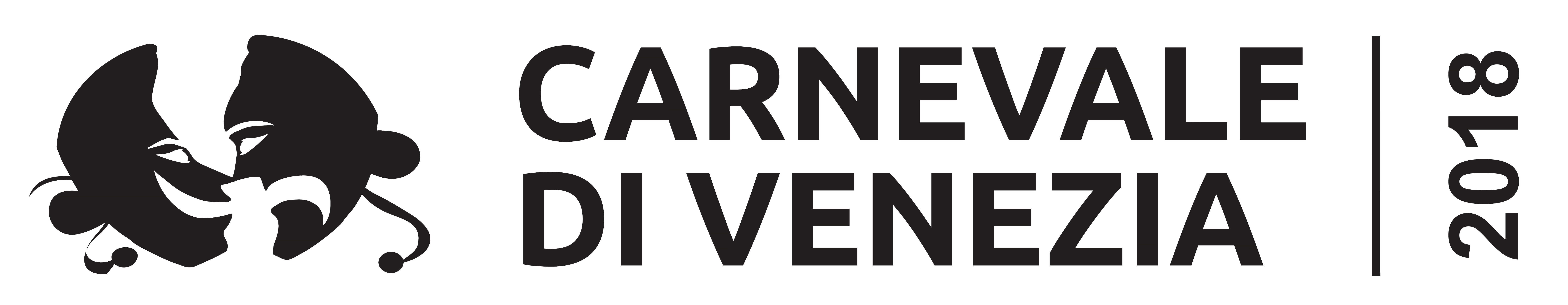 In allegato, foto delle 12 Marie in Piazza San Marco (@Vela Spa)Spett.le Redazione / Gentile CollegaComunicato stampaDomani, lunedì 12 febbraio 2018, nella serata di gala alla FeniceCONCORSO DELLE MARIE DEL CARNEVALE: DOMANI SERA LA PROCLAMAZIONE DELLA MARIA DELL’ANNO Venezia, 11 febbraio 2018Si conclude domani con la proclamazione della Maria del Carnevale 2018 il concorso che ha visto 12 ragazze della Città Metropolitana vivere per 10 giorni il sogno di rappresentare la bellezza e la tradizione veneziana. Domani sera, lunedì 12 febbraio, nelle Sale Apollinee della Fenice è in programma la serata di gala al termine della quale la giuria tecnica sceglierà la Maria dell’Anno, quella che nel 2019 sarà di diritto la protagonista del Volo dell’Angelo succedendo così ad Elisa Costantini.La manifestazione rievoca in chiave moderna il rapimento e la liberazione di dodici promesse spose ai tempi del doge Pietro Candiano III (1039). All’inizio del IX secolo il 2 febbraio di ogni anno, giorno della purificazione di Maria, le dodici più belle fanciulle del popolo scelte a rappresentare la città Si radunavano insieme ai loro promessi sposi nella chiesa di S. Pietro di Castello, per ricevere la benedizione nuziale.Bruno Tosi, noto regista e operatore culturale, scomparso nel 2012, ha rilanciato a Venezia dopo secoli di abbandono, questa meravigliosa tradizione che oggi viene portata avanti dall’infaticabile “mamma” di tutte le Marie, Maria Grazia Bortolato.Dopo 10 giorni vissuti tra sfilate, comparse, lezioni di comportamento, di stile e iniziative di solidarietà, le 12 ragazze sono dunque arrivate al momento decisivo, quello finale, quello per il quale si sono iscritte: diventare Maria dell’Anno 2018.La scelta si dovrà fare tra Alice Bertan, 22 anni, di Dolo. E’ studentessa a Ca’ Foscari dove studia alla Facoltà di Lingue. Erika Chia, veneziana di Castello, 19 anni. Studia Economia aziendale all’Università di Padova. Andrea Chiarato, 18 anni, di Mestre. E’ una studentessa e frequenta l’ultimo anno del Liceo Artistico Guggenheim.  Valentina Coppo, 18 anni di Musile Piave. E’ studentessa al Liceo Marco Polo di Venezia. Karol D’Amico, 22 anni, nata a Palermo ma residente a Mestre. Studia recitazione al CTR della Giudecca. Giulia Gioia, 18 anni, di Favaro Veneto. E’ una studentessa di Lingue all’Università Ca’ Foscari.  Debora Pattarello, 18 anni di Zelarino. Studentessa del quarto anno al Liceo Stefanini di Mestre.  Micol Rossi, 26 anni, del sestiere San Polo di Venezia. Studia teatro all’Avogaria, danza e suona il pianoforte. Chiara Trincanato, 20 anni, di Campagna Lupia. Aspirante Psicologa all’Università di Padova. Arianna Vidal, 21 anni di Spinea. Fa la commessa in un negozio a Venezia. Giulia Zancato, 18 anni di Fossò. Studia all’Istituto Tecnico Commerciale di Padova. Irene Zanetti, 18 anni, veneziana del sestiere di Cannaregio. Studia al Liceo Cavanis. Dopo la proclamazione, martedì alle 16.30 in piazza San Marco, in occasione dello Svolo del Leon che segna la conclusione del Carnevale, la Maria eletta verrà presentata al pubblico della Piazza vestendo una delle creazioni dell’Atelier Pietro Longhi.Info: Ufficio Stampa Carnevale di Venezia
c/o Telecom Future Centre, San Marco 4826, VeneziaTel. 041 5238087/5237987Fabrizio Conte: Tel. 331 / 98 90 556
Sabino Cirulli : Tel. 349 / 21 65 175
Raffaele Rosa : Tel.  338 / 4855430
Marta Moretti:  Tel.  346 / 3112970Mail:press@carnevale.venezia.it
Web:www.carnevale.venezia.it
www.twitter.com/Venice_Carnival
www.facebook.com/carnevaleveneziaofficialpage
www.instagram.com/venice_carnival_official